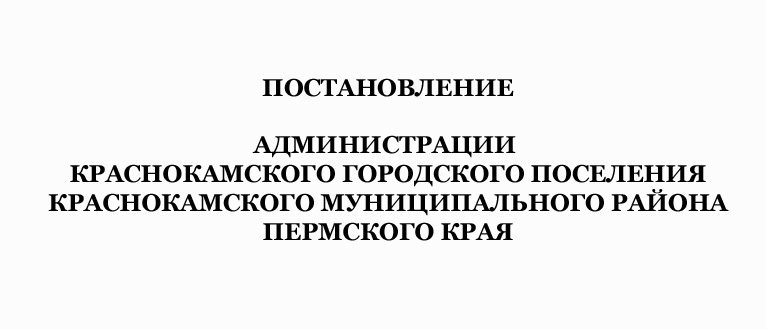 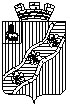 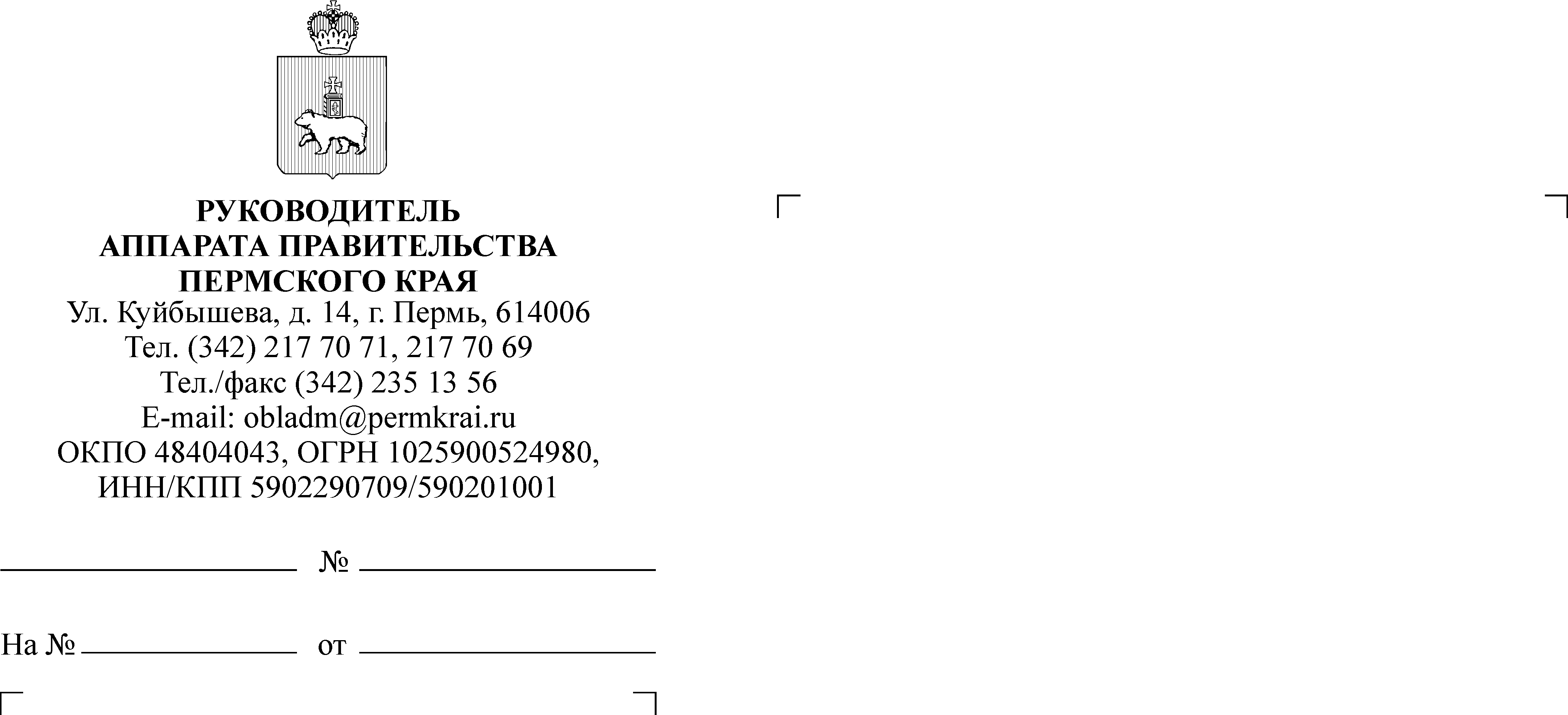 В соответствии с федеральными законами от 06 октября 2003 года № 131-ФЗ «Об общих принципах организации местного самоуправления в Российской Федерации», от 27 июля 2010 года № 210-ФЗ «Об организации предоставления государственных и муниципальных услуг», постановлением Правительства Российской Федерации от 19.11.2014 № 1221 «Об утверждении Правил присвоения, изменения и аннулирования адресов», приказом Министерства финансов Российской Федерации от 11.12.2014 № 146н "Об утверждении форм заявления о присвоении объекту адресации адреса или аннулировании его адреса, решения об отказе в присвоении объекту адресации адреса или аннулировании его адреса", постановлением администрации Краснокамского городского поселения от 09 апреля 2012 г. № 188 «О порядке разработки и утверждения регламентов предоставления муниципальных услуг (исполнения муниципальных функций)» Администрация постановляет:1. Утвердить прилагаемый административный регламент по предоставлению муниципальной услуги «Присвоение (изменение), аннулирование адреса объекту недвижимости».2. Признать утратившим силу постановление администрации Краснокамского городского поселения от 30 августа 2012 г. № 538 «Об утверждении административного регламента  предоставления администрацией Краснокамского городского поселения муниципальной услуги «Присвоение (изменение) адреса объекту недвижимости».3. Опубликовать постановление в Официальном бюллетене органов местного самоуправления муниципального образования Краснокамское городское поселение.4. Контроль за исполнением Постановления возложить на отдел архитектуры и градостроительства (О.С. Айзатулова).Глава Краснокамского городского поселения – глава администрации Краснокамского городского поселения 					                  Ю.А. Потапова                                                               Утвержден постановлением                                                               администрации Краснокамского                                                               городского поселения                                                               от 09.12.2016 № 1276Административный регламентпо предоставлению муниципальной услуги «Присвоение (изменение), аннулирование адреса объекту недвижимости»Раздел 1. Общие положенияПодраздел 1. Предмет регулирования Административного регламента1. Административный регламент предоставления муниципальной услуги "Присвоение (изменение), аннулирование адреса объекту недвижимости" (далее – Административный регламент, муниципальная услуга) разработан в целях повышения качества и доступности предоставления муниципальной услуги по присвоению (изменению), аннулирования адреса объекта недвижимости, создания благоприятных условий для получателей муниципальной услуги.Подраздел 2. Круг заявителей2. Заявителями являются юридические и физические лица (далее – заявитель).Заявление о присвоении (изменении) объекту адресации адреса или аннулировании адреса объекта недвижимости (далее – заявление) подается собственником объекта адресации по собственной инициативе либо лицом, обладающим одним из следующих вещных прав на объект адресации:1) право хозяйственного ведения;2) право оперативного управления;3) право пожизненно наследуемого владения;4) право постоянного (бессрочного) пользования.С заявлением вправе обратиться представители заявителя, действующие в силу полномочий, основанных на оформленной в установленном гражданским законодательством Российской Федерации порядке доверенности (далее – представитель заявителя).От имени собственников помещений в многоквартирном доме с заявлением вправе обратиться представитель таких собственников, уполномоченный на подачу такого заявления принятым в установленном законодательством Российской Федерации порядке решением общего собрания указанных собственников.От имени членов садоводческого, огороднического и (или) дачного некоммерческого объединения граждан с заявлением вправе обратиться представитель указанных членов некоммерческих объединений, уполномоченный на подачу такого заявления принятым в установленном законодательством Российской Федерации порядке решением общего собрания членов такого некоммерческого объединения.Подраздел 3. Требования к порядку информирования о предоставлении муниципальной услуги3. Муниципальную услугу предоставляет Администрация Краснокамского городского поселения (далее - Администрация).   Структурным подразделением Администрации, ответственным за предоставление муниципальной  услуги, является отдел архитектуры и градостроительства (далее – Отдел).4. Информация о месте нахождения и графике работы Администрации.617060, Пермский край, г. Краснокамск, ул. К. Либкнехта, 8.Контактный телефон: 8(34273) 5-24-30; 4-42-26 (тел./факс)Официальный сайт Администрации – http: //www.krasnokamsk.ruАдрес электронной почты Администрации – akgp@yandex.ru5. Информация о месте нахождения и графике работы Отдела: 617060, Пермский край, г. Краснокамск, ул. К. Либкнехта, 8, каб. № 2.Контактные телефоны: 8(34273) 4-19-31.Адрес электронной почты Отдела – arch-akgp@yandex.ruГрафик (режим) работы Отдела:понедельник – четверг: с 08.00 до 17.00, пятница: с 08.00 до 16.00	перерыв: с 12.00 до 13.00выходные дни: суббота, воскресенье.Прием заявителей осуществляется по следующему графику:вторник, четверг: с 8-30 до 16-30, перерыв с 12-00 до 13-00выходные дни: суббота, воскресенье.  Информация о графике работы Администрации размещается на первом этаже при входе в здание, в котором расположена Администрация.6. Информация по вопросам предоставления муниципальной услуги, а также сведения о ходе предоставления муниципальной услуги могут быть получены непосредственно в Администрации, по телефону, почте, в том числе электронной почте, посредством размещения на информационных стендах в местах предоставления муниципальной услуги, а также на интернет-сайте Администрации, в федеральной государственной информационной системе "Единый портал государственных и муниципальных услуг (функций)" в сети Интернет по адресу: www.gosuslugi.ru (далее – Единый портал), в многофункциональном центре предоставления государственных и муниципальных услуг (краевое государственное автономное учреждение "Пермский краевой многофункциональный центр") (далее - МФЦ) в соответствии с соглашением о взаимодействии, заключенным между МФЦ и Администрацией.7. При ответах на телефонные звонки и устные обращения специалисты Отдела подробно в вежливой форме информируют обратившихся по интересующим их вопросам. Ответ на телефонный звонок должен начинаться с информации о наименовании органа, в который позвонил гражданин, фамилии, имени, отчестве, должности специалиста, принявшего телефонный звонок. При отсутствии возможности у специалиста, принявшего звонок, самостоятельно ответить на поставленные вопросы обратившемуся гражданину должен быть сообщен телефонный номер, по которому можно получить необходимую информацию.8. Информированность заявителей о порядке предоставления муниципальной услуги обеспечивается путем:- размещения информации о предоставлении муниципальной услуги на официальном Интернет-сайте Администрации – http: //www.krasnokamsk.ru;- проведения консультаций по вопросам предоставления муниципальной услуги в объеме, предусмотренном пунктом 9  настоящего Административного регламента;- размещения на информационных стендах Администрации информации, предусмотренной пунктом 10 настоящего Административного регламента;- информирования о ходе предоставления муниципальной услуги через Единый портал государственных и муниципальных услуг.9. Консультации проводятся специалистами Отдела по следующим вопросам:- состав и содержание документов, необходимых для предоставления муниципальной услуги;- сроки предоставления муниципальной услуги;- порядок обжалования решений, действий (бездействия) Администрации, должностных лиц, муниципальных служащих Администрации при предоставлении муниципальной услуги.Консультации предоставляются при личном обращении заявителя в Отдел, по письменным обращениям.10. На информационных стендах Администрации размещается следующая информация:- извлечения из нормативных правовых актов, содержащих нормы, регулирующие деятельность по предоставлению муниципальной услуги;- извлечения из текста настоящего Административного регламента (информация о сроках предоставления муниципальной услуги в целом и максимальных сроках выполнения отдельных административных процедур, основаниях для отказа в предоставлении муниципальной услуги, порядке информирования о ходе предоставления муниципальной услуги, блок-схема предоставления муниципальной услуги, перечень документов, необходимых для предоставления муниципальной услуги, порядок обжалования решений, действий (бездействия) Администрации, должностных лиц, муниципальных служащих Администрации при предоставлении муниципальной услуги);- образцы документов, необходимых для предоставления муниципальной услуги;- режим приема заявителей должностными лицами Администрации;- порядок получения консультаций.11. Копия Административного регламента размещается на официальном Интернет-сайте Администрации.Раздел 2. Стандарт предоставления муниципальной услугиПодраздел 1. Наименование муниципальной услуги12. Наименование муниципальной услуги – "Присвоение (изменение), аннулирование адреса объекту недвижимости".Подраздел 2. Наименование органа, предоставляющего муниципальную услугу13. Муниципальная услуга предоставляется Администрацией.14. Структурным подразделением Администрации, ответственным за предоставление муниципальной услуги, является отдел архитектуры и градостроительства.Подраздел 3. Результат предоставления муниципальной услуги15. Результатом предоставления муниципальной услуги является:1) решение о присвоении (изменении), аннулировании адреса объекту недвижимости;2) решение об отказе в присвоении (изменении), аннулировании адреса объекту недвижимости.Подраздел 4. Срок предоставления муниципальной услуги16. Муниципальная услуга предоставляется в следующие сроки:1) решение о присвоении (изменении), аннулировании адреса объекту недвижимости, а также решение об отказе в таком присвоении (изменении), аннулировании принимаются в срок не более чем 18 рабочих дней со дня поступления заявления;2) в случае представления заявления через МФЦ срок, указанный в подпункте 1 пункта 16, исчисляется со дня передачи МФЦ заявления и документов, указанных в пункте 18 , в Администрацию.Подраздел 5. Правовые основания для предоставления муниципальной услуги17. Предоставление муниципальной услуги осуществляется в соответствии со следующими правовыми актами:1) Конституция Российской Федерации;2) Градостроительный кодекс Российской Федерации;3) Земельный кодекс Российской Федерации от 25.10.2001 № 136-ФЗ;4) Федеральный закон от 6 октября 2003 года № 131-ФЗ "Об общих принципах организации местного самоуправления в Российской Федерации";5) Федеральный закон "О государственном кадастре недвижимости";6) Федеральный закон от 27 июля 2010 года № 210-ФЗ "Об организации предоставления государственных и муниципальных услуг";7) постановление Правительства Российской Федерации от 19 ноября 2014 года № 1221 (редакция от 24 апреля 2015 года) "Об утверждении Правил присвоения, изменения и аннулирования адресов";8) приказ Минфина России от 11 декабря 2014 года № 146н "Об утверждении форм заявления о присвоении объекту адресации адреса или аннулировании его адреса, решения об отказе в присвоении объекту адресации адреса или аннулировании его адреса";9) Устав Краснокамского городского поселения, утвержденный решением Думы  Краснокамского городского поселения от 01 декабря 2005 г. № 12;10) решение Думы Краснокамского городского поселения от 30.05.2012 № 39 «Об утверждении Перечня услуг, которые являются необходимыми и обязательными для предоставления муниципальных услуг администрацией Краснокамского городского поселения и порядка определения размера платы за оказание услуг, которые являются необходимыми и обязательными для предоставления муниципальных услуг администрацией Краснокамского городского поселения";11) постановление администрации Краснокамского городского поселения от 09.04.2012 № 188 "О порядке разработки и утверждения регламентов предоставления муниципальных услуг (исполнения муниципальных функций)".Подраздел 6. Исчерпывающий перечень документов, необходимых в соответствии с нормативными правовыми актами для предоставления муниципальной услуги, подлежащих представлению заявителем18. Для предоставления муниципальной услуги заявителем представляется:1) заявление о присвоении (изменении), аннулировании адреса объекту недвижимости (далее – заявление).В случае образования двух или более объектов адресации в результате преобразования существующего объекта или объектов адресации представляется одно заявление в отношении всех одновременно образуемых объектов адресации.Заявление должно быть составлено по форме, утвержденной приказом Министерства финансов Российской Федерации от 11 декабря 2014 года 
№ 146н (приложение № 1 к настоящему Административному регламенту);2) паспорт гражданина Российской Федерации (в случае обращения физического лица);3) учредительные документы (в случае обращения юридического лица);4) доверенность, оформленная в установленном законодательством Российской Федерации порядке (в случае подачи заявления представителем заявителя);5) правоустанавливающие документы на объект недвижимости, если право на объект недвижимости не зарегистрировано в Едином государственном реестре прав на недвижимое имущество и сделок с ним;6) правоустанавливающие и (или) правоудостоверяющие документы на объект (объекты) адресации, если право на объект (объекты) недвижимости зарегистрировано в Едином государственном реестре прав на недвижимое имущество и сделок с ним;7) кадастровые паспорта объектов недвижимости, следствием преобразования которых является образование одного и более объекта адресации (в случае преобразования объектов недвижимости с образованием одного и более новых объектов адресации);8) разрешение на строительство объекта адресации (при присвоении адреса строящимся объектам адресации) и (или) разрешение на ввод объекта адресации в эксплуатацию;9) схема расположения объекта адресации на кадастровом плане или кадастровой карте соответствующей территории (в случае присвоения земельному участку адреса);10) кадастровый паспорт объекта адресации (в случае присвоения адреса объекту адресации, поставленному на кадастровый учет);11) решение органа местного самоуправления о переводе жилого помещения в нежилое помещение или нежилого помещения в жилое помещение (в случае присвоения помещению адреса, изменения и аннулирования такого адреса вследствие его перевода из жилого помещения в нежилое помещение или нежилого помещения в жилое помещение);12) акт приемочной комиссии при переустройстве и (или) перепланировке помещения, приводящих к образованию одного и более новых объектов адресации (в случае преобразования объектов недвижимости (помещений) с образованием одного и более новых объектов адресации);13) кадастровая выписка об объекте недвижимости, который снят с учета (в случае аннулирования адреса объекта адресации при прекращении существования объекта адресации);14) уведомление об отсутствии в государственном кадастре недвижимости запрашиваемых сведений по объекту адресации (в случае аннулирования адреса объекта адресации при отказе в осуществлении кадастрового учета объекта адресации по основаниям, указанным в пунктах 1 и 3 части 2 статьи 27 Федерального закона "О государственном кадастре недвижимости").19. В случае если документы, указанные в подпунктах 6 – 14 пункта 18 настоящего Административного регламента, не представлены заявителем, сведения, содержащиеся в них, подлежат представлению в рамках межведомственного информационного взаимодействия.20. Заявление направляется заявителем (представителем заявителя) на бумажном носителе посредством почтового отправления с описью вложения и уведомлением о вручении или представляется заявителем лично или в форме электронного документа с использованием информационно-телекоммуникационных сетей общего пользования.Заявление представляется заявителем (представителем заявителя) в Администрацию или МФЦ по месту нахождения объекта адресации.21. Заявление подписывается заявителем либо представителем заявителя.При представлении заявления представителем заявителя к такому заявлению прилагается доверенность, выданная представителю заявителя, оформленная в порядке, предусмотренном законодательством Российской Федерации.22. В случае подачи заявления представителем заявителя предъявляется документ, подтверждающий полномочия представителя заявителя, а также документ, удостоверяющий личность представителя заявителя.Лицо, имеющее право действовать без доверенности от имени юридического лица, предъявляет документ, удостоверяющий его личность, и сообщает реквизиты свидетельства о государственной регистрации юридического лица, а представитель юридического лица предъявляет также документ, подтверждающий его полномочия действовать от имени этого юридического лица, или копию этого документа, заверенную печатью и подписью руководителя этого юридического лица.Подраздел 7. Исчерпывающий перечень документов, необходимых в соответствии с нормативными правовыми актами для предоставления муниципальной услуги, которые находятся в распоряжении органов исполнительной власти Пермского края, органов местного самоуправления  Пермского края  и  иных  органов, участвующих в предоставлении муниципальной услуги, и которые заявитель вправе представить, а также способы их получения заявителем, в том числе в электронной форме, порядок их представления23. Документы, запрашиваемые в рамках межведомственного взаимодействия:1) правоустанавливающие и (или) правоудостоверяющие документы на объект (объекты) адресации (их копии или содержащиеся в них сведения);2) кадастровые паспорта объектов недвижимости, следствием преобразования которых является образование одного и более объекта адресации (в случае преобразования объектов недвижимости с образованием одного и более новых объектов адресации);3) разрешение на строительство объекта адресации (при присвоении адреса строящимся объектам адресации) и (или) разрешение на ввод объекта адресации в эксплуатацию;4) схема расположения объекта адресации на кадастровом плане или кадастровой карте соответствующей территории (в случае присвоения земельному участку адреса);5) кадастровый паспорт объекта адресации (в случае присвоения адреса объекту адресации, поставленному на кадастровый учет);6) решение органа местного самоуправления о переводе жилого помещения в нежилое помещение или нежилого помещения в жилое помещение (в случае присвоения помещению адреса, изменения и аннулирования такого адреса вследствие его перевода из жилого помещения в нежилое помещение или нежилого помещения в жилое помещение);7) акт приемочной комиссии при переустройстве и (или) перепланировке помещения, приводящих к образованию одного и более новых объектов адресации (в случае преобразования объектов недвижимости (помещений) с образованием одного и более новых объектов адресации);8) кадастровая выписка об объекте недвижимости, который снят с учета (в случае аннулирования адреса объекта адресации при прекращении существования объекта адресации);9) уведомление об отсутствии в государственном кадастре недвижимости запрашиваемых сведений по объекту адресации (в случае аннулирования адреса объекта адресации при отказе в осуществлении кадастрового учета объекта адресации по основаниям, указанным в пунктах 1 и 3 части 2 статьи 27 Федерального закона "О государственном кадастре недвижимости").24. Для получения муниципальной услуги заявитель вправе по собственной инициативе представить в Администрацию или МФЦ документы, указанные в пункте 23 настоящего Административного регламента. Непредставление заявителем данных документов не является основанием для отказа в предоставлении муниципальной услуги.25. Документы, указанные в пункте 18 настоящего Административного регламента, представляемые в форме электронных документов, удостоверяются заявителем (представителем заявителя) с использованием усиленной квалифицированной электронной подписи. 26. Если заявление и документы, указанные в пункте 18 настоящего Административного регламента, представляются в Администрацию заявителем (представителем заявителя) лично, заявителю или его представителю выдается расписка в получении документов с указанием их перечня и даты получения. Расписка выдается заявителю (представителю заявителя) в день получения заявления и документов.27. В случае если заявление и документы, указанные в пункте 18 настоящего Административного регламента, представлены посредством почтового отправления или представлены заявителем (представителем заявителя) лично через МФЦ, расписка в получении заявления и документов направляется по указанному в заявлении почтовому адресу в течение рабочего дня, следующего за днем получения документов.28. Получение заявления и документов, указанных в пункте 18 настоящего Административного регламента, представляемых в форме электронных документов, подтверждается Администрацией путем направления заявителю (представителю заявителя) сообщения о получении заявления и документов с указанием входящего регистрационного номера заявления, даты получения заявления и документов, а также перечень наименований файлов, представленных в форме электронных документов, с указанием их объема.29. Сообщение о получении заявления и документов, указанных в пункте 18 настоящего Административного регламента, направляется по указанному в заявлении адресу электронной почты.30. Сообщение о получении заявления и документов, указанных в пункте 18 настоящего Административного регламента, направляется заявителю (представителю заявителя) не позднее рабочего дня, следующего за днем поступления заявления в Администрацию.Подраздел 8. Запрет требования документов и информацииили осуществления действий31. Запрещается требовать от заявителя:1) представления документов и информации или осуществления действий, представление или осуществление которых не предусмотрено нормативными правовыми актами, регулирующими отношения, возникающие в связи с предоставлением муниципальной услуги;2) представления документов и информации, которые в соответствии с нормативными правовыми актами находятся в распоряжении органа, предоставляющего муниципальную услугу, иных органов государственной власти, органов местного самоуправления Пермского края и (или) подведомственных органам государственной власти и органам местного самоуправления Пермского края организаций, участвующих в предоставлении муниципальных услуг за исключением документов, указанных в части 6 статьи 7 Федерального закона "Об организации предоставления государственных и муниципальных услуг".Подраздел 9. Исчерпывающий перечень оснований для отказав приеме документов, необходимых для предоставлениямуниципальной услуги32. Основанием для отказа в приеме документов, необходимых для предоставления муниципальной услуги, является не соответствие заявления установленной форме.Подраздел 10. Исчерпывающий перечень оснований для приостановления или отказа в предоставлении муниципальной услуги33. Решение об отказе в предоставлении муниципальной услуги может быть принято в случаях, если:1) с заявлением о присвоении объекту адресации адреса обратилось лицо, не указанное в пункте 2 настоящего Административного регламента;2) ответ на межведомственный запрос свидетельствует об отсутствии документа и (или) информации,  необходимых для присвоения объекту адресации адреса, и соответствующий документ не был представлен заявителем (представителем заявителя) по собственной инициативе;3) документы, обязанность по предоставлению которых для присвоения объекту адресации адреса возложена на заявителя (представителя заявителя), выданы с нарушением порядка, установленного законодательством Российской Федерации;4) отсутствуют случаи и условия для присвоения объекту адресации адреса в соответствии с законодательством.Оснований для приостановления предоставления муниципальной услуги нет.Подраздел 11. Перечень услуг, которые являются необходимымии обязательными для предоставления муниципальной услуги34. Услуги отсутствуют.Подраздел 12. Размер платы, взимаемой с заявителя при предоставлении муниципальной услуги35. Муниципальная услуга предоставляется бесплатно.Подраздел 13. Максимальный срок ожидания в очереди при подаче заявления и при получении результата предоставления муниципальной услуги36. Срок ожидания заявителя в очереди при подаче заявления и документов, предусмотренных пунктом 18 настоящего Административного регламента, или при получении результата предоставления муниципальной услуги не должен превышать 15 минут.Подраздел 14. Срок регистрации заявления, в том числе в форме электронного документа37. Регистрация заявления и прилагаемых документов, представленных заявителем на личном приеме, осуществляется в течение 15 минут.38. Регистрация заявления и прилагаемых документов, представленных по почте, в форме электронных документов с использованием сети Интернет, осуществляется в день их поступления в Администрацию либо на следующий день в случае поступления заявления и документов, предусмотренных пунктом 18 настоящего Административного регламента, по окончании рабочего времени.Подраздел 15. Требования к помещениям, в которых предоставляется муниципальная услуга 39. Помещения, в которых предоставляется муниципальная услуга и в которых осуществляется прием заявителей, оборудуются информационными табличками с указанием фамилии, имени, отчества и должности должностного лица, специалиста, осуществляющего предоставление муниципальной услуги, а также мебелью, персональным компьютером с возможностью выхода в информационно-телекоммуникационную сеть "Интернет" и доступа к необходимым информационным базам данных, печатающим устройством, средствами связи (телефон, электронная почта), канцелярскими принадлежностями.Помещения должны соответствовать санитарно-эпидемиологическим правилам и нормативам, а также правилам противопожарной безопасности.  Места для ожидания в очереди, а также приема посетителей оборудуются стульями (кресельными секциями) и (или) скамьями. 40. Помещения, предназначенные для приема заявителей, оборудуются информационными стендами, на которых размещается следующая информация:1) извлечения из нормативных правовых актов, содержащих нормы, регулирующие деятельность по предоставлению муниципальной услуги;2) образец заполнения заявления и перечень документов, необходимых для предоставления муниципальной услуги;3) сведения о местонахождении, справочных телефонах, адресах интернет-сайт, электронной почты Администрации;4) краткое изложение процедуры предоставления муниципальной услуги в текстовом виде и в виде блок-схемы;5) текст Административного регламента;6) порядок обжалования решений и действий (бездействия) Администрации, а также специалистов, должностных лиц Администрации, при предоставлении муниципальной услуги.Подраздел 16. Показатели доступности и качества муниципальной услуги41. Показателями доступности и качества муниципальной услуги являются:1) отсутствие поданных в установленном порядке жалоб на решения и действия (бездействие), принятые и осуществляемые при предоставлении муниципальной услуги;2) соблюдение срока выдачи результата предоставления муниципальной услуги; сроков ожидания в очереди при подаче и получении документов;3) удовлетворённость заявителей доступностью и качеством муниципальной услуги не менее 90 %;4) размещение информации о порядке оказания муниципальной услуги на официальном сайте Администрации в сети Интернет;5) предоставление муниципальной услуги на безвозмездной основе для заявителей.42. Количество взаимодействий заявителя с должностными лицами Администрации, ответственными за предоставление муниципальной услуги, сотрудниками МФЦ должно составлять не более двух, продолжительностью не более 30 минут каждое.43. Заявителям предоставляется возможность получения муниципальной услуги в МФЦ.Подраздел 17. Иные требования, в том числе учитывающие особенности предоставления муниципальной услуги в многофункциональных центрах предоставления государственных и муниципальных услуг и особенности предоставления муниципальной услуги в электронной форме44. Заявителям обеспечивается возможность получения информации о порядке предоставления муниципальной услуги, а также копирования формы заявления и иных документов, необходимых для получения муниципальной услуги на официальном сайте Администрации, в сети Интернет, Едином портале или Региональном портале.45. В случае представления заявления через МФЦ срок предоставления муниципальной услуги, указанный в подпункте 1 пункта 16, исчисляется со дня передачи МФЦ заявления и документов, указанных в пункте 18, в Администрацию. 46. В случае если заявление и прилагаемые документы представлены заявителем (представителем заявителя) лично через МФЦ, заявителю выдается расписка в получении заявления и документов.47. При наличии в заявлении указания о выдаче решения о присвоении (аннулировании) адреса объекту недвижимости или решение об отказе в таком присвоении (аннулировании) через МФЦ по месту представления заявления Администрация обеспечивает передачу документа в МФЦ для выдачи заявителю не позднее рабочего дня, следующего за днем истечения срока, установленного подпунктами 1, 2 пункта 16.Раздел III. Состав, последовательность и сроки выполнения административных процедур, требования к порядку их выполнения, в том числе особенности выполнения административных процедур в электронной форме, а также особенности выполнения административных процедур в МФЦПодраздел 1. Перечень административных процедур при предоставлении муниципальной услуги48. Предоставление муниципальной услуги включает в себя следующие административные процедуры:1) прием и регистрация заявления и прилагаемых документов;2) формирование и направление межведомственных запросов;3) проведение экспертизы заявления и прилагаемых документов;4) принятие решения о предоставлении муниципальной услуги;5) формирование и выдача заявителю результата предоставления муниципальной услуги.Подраздел 2. Прием и регистрация заявления и прилагаемых документов49. Основанием для начала административной процедуры по приему и регистрации заявления и прилагаемых документов является обращение заявителя за получением муниципальной услуги в Администрацию с заявлением и прилагаемыми документами.50. Прием и регистрация заявления и прилагаемых документов, представленных заявителем, осуществляются специалистом Администрации, ответственным за выполнение административной процедуры по приему и регистрации заявления и прилагаемых документов (далее – специалист, ответственный за прием, регистрацию заявления и прилагаемых документов).51. При регистрации заявления и прилагаемых документов, представленных заявителем лично, в том числе с использованием электронных носителей, или полученных по почте, специалист, ответственный за прием, регистрацию заявления и прилагаемых документов:1) проверяет паспорт или иной документ, удостоверяющий личность заявителя и место его жительства;2) устанавливает факт наличия всех необходимых для предоставления муниципальной услуги документов, предусмотренных пунктом 18 настоящего Административного регламента, из числа указанных в заявлении и приложенных к нему;3) проверяет заявление и прилагаемые документы на их соответствие требованиям, указанным в подпункте 1 пункта 18 настоящего Административного регламента, а также на соответствие изложенных в них сведений паспорту или иному документу, удостоверяющему личность заявителя, и иным представленным документам;4) при приеме представленных заявителем оригиналов документов осуществляет их копирование и возвращает заявителю оригиналы представленных документов;5) вносит запись о приеме заявления и прилагаемых документов в журнал регистрации заявлений и решений, который ведется на бумажном носителе и (или) в электронной форме (далее – журнал);6) оформляет расписку (приложение № 2 к настоящему Административному регламенту) о приеме заявления и в получении документов с указанием их перечня и даты получения. Расписка выдается заявителю (представителю заявителя) в день получения заявления и документов. В случае если заявление и прилагаемые документы представлены посредством почтового отправления или представлены заявителем (представителем заявителя) лично через МФЦ, расписка в получении заявления и документов направляется по указанному в заявлении почтовому адресу в течение рабочего дня, следующего за днем получения документов;7) комплектует личное дело заявителя, состоящее из заявления и прилагаемых к нему документов (далее – личное дело заявителя).52. Максимальный срок выполнения каждого административного действия, входящего в состав указанной административной процедуры, составляет 15 минут.53. В случае обращения заявителя с заявлением и прилагаемыми документами в МФЦ прием и регистрация заявления и прилагаемых документов осуществляется ответственным специалистом МФЦ в день обращения.Специалист МФЦ, ответственный за прием и регистрацию заявления и прилагаемых документов осуществляет действия, предусмотренные подпунктами 1 – 7 пункта 51 настоящего Административного регламента и направляет личное дело заявителя для рассмотрения в Администрацию.54. Результатом административной процедуры по приему и регистрации заявления и прилагаемых документов является регистрация заявления и прилагаемых документов в журнале.55. Фиксация результата выполнения административной процедуры по приему и регистрации заявления и прилагаемых документов осуществляется посредством регистрации заявления и прилагаемых документов в журнале специалистом, ответственным за прием, регистрацию заявления и прилагаемых документов.Подраздел 3. Формирование и направление межведомственных запросов56. Основанием для начала административной процедуры формирования и направления межведомственных запросов является регистрация заявления и прилагаемых документов в журнале. 57. Формирование и направление межведомственных запросов осуществляется специалистом, ответственным за прием, регистрацию заявления и прилагаемых документов.58. В случае если заявителем не представлены документы, предусмотренные пунктом 23 настоящего Административного регламента, специалист, ответственный за прием, регистрацию заявления и прилагаемых документов, в установленном порядке направляет межведомственные запросы, в том числе с использованием сети Интернет, в Управление Федеральной службы государственной регистрации, кадастра и картографии по Пермскому краю.59. Максимальный срок выполнения каждого административного действия, входящего в состав указанной административной процедуры, составляет 5 рабочих дней.60. Результатом административной процедуры по формированию и направлению межведомственных запросов является получение специалистом, ответственным за прием, регистрацию заявления и прилагаемых документов, информации в рамках межведомственного информационного взаимодействия.61. Фиксация результата выполнения административной процедуры по формированию и направлению межведомственных запросов осуществляется специалистом, ответственным за прием, регистрацию заявления и прилагаемых документов, путем регистрации информации, полученной в рамках межведомственного информационного взаимодействия. Подраздел 4. Проведение экспертизы заявления и прилагаемых документов62. Основанием для начала административной процедуры проведения экспертизы заявления и прилагаемых документов является получение специалистом, ответственным за экспертизу, личного дела заявителя и информации, полученной в рамках межведомственного информационного взаимодействия.63. Экспертиза заявления и прилагаемых документов, представленных заявителем, осуществляется специалистом, ответственным за экспертизу.64. Специалист, ответственный за экспертизу:1) устанавливает факт принадлежности заявителя к числу лиц, указанных в пункте 2 настоящего Административного регламента;2) устанавливает наличие или отсутствие оснований для отказа заявителю в предоставлении муниципальной услуги в соответствии с пунктом 33 настоящего Административного регламента;3) при подтверждении права заявителя на получение муниципальной услуги готовит проект постановления Администрации о присвоении объекту адресации адреса или аннулировании его адреса (далее – проект постановления), и представляет его вместе с личным делом заявителя заведующему Отдела;4) при установлении оснований для отказа заявителю в присвоении объекту адресации адреса или аннулировании его адреса, предусмотренных пунктом 34 настоящего Административного регламента, готовит проект постановления Администрации об отказе в присвоении объекту адресации адреса или аннулировании его адреса (далее – проект постановления об отказе), и представляет его вместе с личным делом заявителя заведующему Отдела.65. Максимальный срок проведения экспертизы заявления и прилагаемых документов осуществляется в течение 5 рабочих дней.66. Результатом административной процедуры проведения экспертизы заявления и прилагаемых документов являются подготовка специалистом, ответственным за экспертизу, проектов документов, предусмотренных подпунктами 3, 4 пункта 64 настоящего Административного регламента, и их представление руководителю структурного подразделения Администрации, ответственному за предоставление муниципальной услуги.67. Фиксация результата выполнения административной процедуры по проведению экспертизы заявления и прилагаемых документов осуществляется посредством подготовки проектов документов, предусмотренных подпунктами 3, 4 пункта 64 настоящего Административного регламента, специалистом, ответственным за экспертизу.Подраздел 5. Принятие решения о предоставлении муниципальной услуги 68. Основанием для начала административной процедуры принятия решения о предоставлении муниципальной услуги является получение заведующим Отдела проектов документов, предусмотренных подпунктами 3, 4 пункта 63 настоящего Административного регламента.69. Подготовленный проект постановления или проект постановления об отказе в течение 3 рабочих дней проходит стадию согласования с:- председателем Комитета имущественных отношений и землепользования;- заведующим юридического отдела;- управляющим делами Администрации.70. После согласования с вышеуказанными лицами для принятия решения проект постановления или проект постановления об отказе направляется Главе Администрации, ответственному за принятие решения о предоставлении муниципальной услуги.71. Критерии принятия решения:1) принадлежность заявителя к числу лиц, указанных в пункте 2 настоящего Административного регламента;2) наличие необходимых документов, указанных в пунктах 18, 23 настоящего Административного регламента, содержащих достоверные сведения.72. Глава Администрации принимает решение о присвоении объекту адресации адреса (аннулировании его адреса) или об отказе в присвоении объекту адресации адреса или аннулировании его адреса путем подписания соответствующего постановления.73. Результатом административной процедуры принятия решения о предоставлении муниципальной услуги является постановление Администрации о присвоении объекту адресации адреса (аннулировании его адреса) или об отказе в присвоении объекту адресации адреса или аннулировании его адреса.74. Фиксация результата принятия решения о предоставлении муниципальной услуги осуществляется специалистом, ответственным за делопроизводство, посредством регистрации постановления Администрации о присвоении объекту адресации адреса (аннулировании его адреса) или об отказе в присвоении объекту адресации адреса или аннулировании его адреса.75. Максимальный срок выполнения административной процедуры не может превышать 5 рабочих дней.Подраздел 6. Формирование и выдача заявителю результата предоставления муниципальной услуги76. Основанием для начала административной процедуры является подписание постановления Администрации о присвоении объекту адресации адреса (аннулировании его адреса) или об отказе в присвоении объекту адресации адреса или аннулировании его адреса.77. Специалист, ответственный за делопроизводство, направляет заявителю (представителю заявителя) решение о присвоении адреса объекту недвижимости (аннулировании) или решение об отказе в присвоении объекту адресации адреса или аннулировании его адреса одним из способов, указанным в заявлении:- в форме электронного документа с использованием 
информационно-телекоммуникационных сетей общего пользования не позднее одного рабочего дня со дня истечения срока, указанного в подпунктах 1, 2 пункта 16;- в форме документа на бумажном носителе посредством выдачи заявителю (представителю заявителя) лично под расписку либо направления документа не позднее 10-ти рабочих дней со дня истечения установленного подпунктами 1, 2 пункта 16, срока посредством почтового отправления по указанному в заявлении почтовому адресу.78. При наличии в заявлении указания о выдаче решения о присвоении (аннулировании) адреса объекту недвижимости или решение об отказе в таком присвоении (аннулировании) через МФЦ по месту представления заявления Администрация обеспечивает передачу документа в МФЦ для выдачи заявителю не позднее рабочего дня, следующего за днем истечения срока, установленного подпунктами 1, 2 пункта 16.79. Решение об отказе в присвоении объекту адресации адреса или аннулировании его адреса должно быть составлено по форме, утвержденной приказом Министерства финансов Российской Федерации от 11 декабря 2014 года № 146н (приложение № 3 к настоящему Административному регламенту). 80. Результатом предоставления административной процедуры является выдача (направление) заявителю решения о присвоении адреса объекту недвижимости (аннулировании) или решение об отказе в присвоении объекту адресации адреса или аннулировании его адреса.Подраздел 7. Предоставление информации заявителю, обеспечение доступа к сведениям о муниципальной услуге, подача заявления и прилагаемых документов для предоставления муниципальной услуги и их прием, получение  заявителем  сведений  о  ходе  предоставления муниципальной услуги в электронной форме, в том числе с использованием Единого или Регионального портала81. Заявителям обеспечивается возможность получения информации о порядке предоставления муниципальной услуги, а также копирования формы заявления и иных документов, необходимых для получения муниципальной услуги на официальном сайте Администрации, в сети Интернет, Едином портале или Региональном портале.Раздел IV. Формы контроля за предоставлением муниципальной услугиПодраздел 1. Порядок осуществления текущего контроля за соблюдением и исполнением специалистами и должностными лицами Администрации положений настоящего Административного регламента и иных нормативных правовых актов, устанавливающих требования к предоставлению муниципальной услуги, а также принятием ими решений82. За соблюдением и исполнением специалистами, должностными лицами Администрации положений настоящего Административного регламента и иных нормативных правовых актов, устанавливающих требования к предоставлению муниципальной услуги, осуществляется текущий контроль.83. Текущий контроль осуществляется должностными лицами Администрации.84. Периодичность осуществления текущего контроля устанавливается Главой Администрации. 85. Текущий контроль осуществляется путем выборочной проверки личных дел заявителей посредством проведения контрольных действий в рамках проведения проверок соблюдения и исполнения специалистами, должностными лицами Администрации положений настоящего Административного регламента, иных нормативных правовых актов для выявления и устранения нарушений прав и законных интересов заявителей, рассмотрения, принятия решений и подготовки ответов на обращения и жалобы граждан на решения, действия (бездействие) специалистов, должностных лиц Администрации.86. При выявлении нарушений положений настоящего Административного регламента и иных нормативных правовых актов, устанавливающих требования к предоставлению муниципальной услуги, должностные лица Администрации указывают на выявленные нарушения и осуществляют контроль за их устранением.Подраздел 2. Порядок и периодичность осуществления проверок полноты и качества предоставления муниципальной услуги87. Контроль полноты и качества предоставления муниципальной услуги включает в себя проведение проверок, выявление и устранение нарушений прав заявителей, рассмотрение, принятие решений и подготовку ответов на обращения, содержащие жалобы на решения, действия (бездействие) Администрации, специалистов, должностных лиц Администрации.88. Проверки могут быть плановыми (осуществляться на основании плана контрольных действий Администрации) и внеплановыми. При проведении проверки могут рассматриваться все вопросы, связанные с предоставлением муниципальной услуги (комплексные проверки), или отдельные вопросы (тематические проверки).89. Плановые проверки проводятся не реже чем 1 раз в 2 года на основании распоряжения Администрации, внеплановые проверки проводятся на основании распоряжения Администрации.90. Результаты проверки оформляются в виде справки, в которой указываются основание, цель, программа проверки, проверяемый период деятельности, дата начала и окончания проверки, должностные лица, осуществляющие проверку, информация о деятельности Администрации в части предоставления муниципальной услуги, факты нарушения положений настоящего Административного регламента, иных нормативных правовых актов, устанавливающих требования к предоставлению муниципальной услуги, и устанавливаются сроки устранения нарушений.91. Администрация в срок, установленный в справке о результатах проверки, устраняет выявленные нарушения и составляет отчет об их устранении с приложением подтверждающих документов.Подраздел 3. Ответственность специалистов, должностных лиц Администрации за решения и действия (бездействие), принимаемые (осуществляемые) ими в ходе предоставления муниципальной услуги92. За принятие (осуществление) неправомерных решений и действий (бездействия) в ходе предоставления муниципальной услуги специалисты, должностные лица Администрации несут ответственность в соответствии с законодательством Российской Федерации.Подраздел 4. Положения, характеризующие требования к формам контроля за предоставлением муниципальной услуги, в том числе со стороны граждан, их объединений и организаций93. Для осуществления контроля за предоставлением муниципальной услуги  граждане, их объединения и организации имеют право направлять в Администрацию индивидуальные и коллективные обращения с предложениями, рекомендациями по совершенствованию качества и порядка предоставления муниципальной услуги, а также заявления и жалобы с сообщением о нарушении специалистами, должностными лицами Администрации, положений настоящего Административного регламента и иных нормативных правовых актов, устанавливающих требования к предоставлению муниципальной услуги.94. Контроль за предоставлением муниципальной услуги со стороны граждан осуществляется путем получения информации о наличии в действиях специалистов, должностных лиц Администрации нарушений положений настоящего Административного регламента и иных нормативных правовых актов, устанавливающих требования к предоставлению муниципальной услуги.95. Контроль за предоставлением муниципальной услуги со стороны объединений граждан и организаций осуществляется в случае представления этими объединениями и организациями интересов заявителей путем получения информации о наличии в действиях специалистов, должностных лиц Администрации нарушений положений настоящего Административного регламента и иных нормативных правовых актов, устанавливающих требования к предоставлению муниципальной услуги.Раздел V. Досудебный (внесудебный) порядок обжалования решений и действий (бездействия) Администрации, а также специалистов, должностных лиц Администрации при предоставлении муниципальной услугиПодраздел 1. Право заявителей на досудебное (внесудебное) обжалование решений и действий (бездействия), принятых и осуществляемых в ходе предоставления муниципальной услуги96. Заявители имеют право обжаловать решения и действия (бездействие) Администрации, предоставляющей муниципальную услугу, должностных лиц Администрации, предоставляющих муниципальную услугу, либо специалиста Администрации путем подачи жалобы в Администрацию, на имя Главы администрации.Подраздел 2. Предмет досудебного (внесудебного) обжалования97. Заявитель может обратиться с жалобой, в том числе в следующих случаях:1) нарушения срока регистрации заявления;2) нарушения срока предоставления муниципальной услуги;3) требования у заявителя документов, не предусмотренных нормативными правовыми актами Российской Федерации, нормативными правовыми актами Пермского края для предоставления муниципальной услуги;4) отказа в приеме документов, предоставление которых предусмотрено нормативными правовыми актами Российской Федерации, нормативными правовыми актами Пермского края для предоставления муниципальной услуги, у заявителя;5) отказа в предоставлении муниципальной услуги, если основания отказа не предусмотрены нормативными правовыми актами Российской Федерации, нормативными правовыми актами Пермского края;6) требования с заявителя при предоставлении муниципальной услуги платы, не предусмотренной нормативными правовыми актами Российской Федерации, нормативными правовыми актами Пермского края;7) отказа Администрации, должностного лица Администрации в исправлении допущенных опечаток и ошибок в выданных в результате предоставления муниципальной услуги документах либо нарушения установленного срока таких исправлений.Подраздел 3. Общие требования к порядку подачи жалобы98. Жалоба подается в письменной форме на бумажном носителе, в электронной форме в Администрацию.99. Жалоба может быть направлена по почте, с использованием сети Интернет, интернет-сайта Администрации, Единого портала либо Регионального портала, а также может быть принята при личном приеме заявителя в Администрации.100. Жалоба должна содержать:1) наименование Администрации, предоставляющей муниципальную услугу, должностного лица Администрации, предоставляющего муниципальную услугу, либо специалиста Администрации, решения и действия (бездействие) которых обжалуются;2) фамилию, имя, отчество (последнее – при наличии), сведения о месте жительства заявителя, а также номер (номера) контактного телефона, адрес (адреса) электронной почты (при наличии) и почтовый адрес, по которым должен быть направлен ответ заявителю;3) сведения об обжалуемых решениях и действиях (бездействии) Администрации, предоставляющей муниципальную услугу, должностного лица Администрации, предоставляющего муниципальную услугу, либо специалиста Администрации;4) доводы, на основании которых заявитель не согласен с решением и действием (бездействием) Администрации, предоставляющей муниципальную услугу, должностного лица Администрации, предоставляющего муниципальную услугу, либо специалиста Администрации. Заявителем могут быть представлены документы (при наличии), подтверждающие доводы заявителя, либо их копии.Подраздел 4. Право заявителя на получение информации и документов, необходимых для обоснования  и рассмотрения жалобы101. В целях обоснования и рассмотрения жалобы заявитель вправе обратиться в Администрацию за получением необходимой информации и документов.Подраздел 5. Органы местного самоуправления и должностные лица, которым может быть направлена жалоба заявителя в досудебном (внесудебном) порядке102. Заявитель может направить жалобу в досудебном (внесудебном) порядке в Администрацию на имя Главы Администрации.Подраздел 6. Сроки рассмотрения жалобы103. Жалоба, поступившая в Администрацию, в том числе принятая при личном приеме заявителя подлежит рассмотрению должностным лицом Администрации, наделенным полномочиями по рассмотрению жалоб, в течение 15 рабочих дней со дня ее регистрации, а в случае обжалования отказа Администрации, предоставляющей муниципальную услугу, должностного лица Администрации, предоставляющего муниципальную услугу, в приеме документов у заявителя либо в исправлении допущенных опечаток и ошибок или в случае обжалования нарушения установленного срока таких исправлений – в течение пяти рабочих дней со дня ее регистрации, если иное не предусмотрено федеральным законодательством.Подраздел 7. Результат досудебного (внесудебного) обжалования применительно к каждой инстанции обжалования104. По результатам рассмотрения жалобы Администрация принимает одно из следующих решений:1) удовлетворяет жалобу, в том числе в форме отмены принятого решения, исправления допущенных Администрацией при предоставлении муниципальной услуги опечаток и ошибок в выданных в результате предоставления муниципальной услуги документах, возврата заявителю денежных средств, взимание которых не предусмотрено нормативными правовыми актами Российской Федерации, нормативными правовыми актами Пермского края, а также в иных формах;2) отказывает в удовлетворении жалобы.105. Не позднее дня, следующего за днем принятия решения, указанного в пункте 104 настоящего Административного регламента, заявителю в письменной форме и по желанию заявителя в электронной форме направляется мотивированный ответ о результатах рассмотрения жалобы с указанием возможности обжалования решения по жалобе в судебном порядке.Приложение 1к административному регламентупредоставления муниципальной услуги«Присвоение (изменение), аннулирование адреса объекта недвижимости»ЗАЯВЛЕНИЕо присвоении (изменении) адреса объекта недвижимости или аннулировании его адреса 2345678910111213--------------------------------<1> Строка дублируется для каждого объединенного земельного участка.<2> Строка дублируется для каждого перераспределенного земельного участка.<3> Строка дублируется для каждого разделенного помещения.<4> Строка дублируется для каждого объединенного помещения.Приложение 2к административному регламентупредоставления муниципальной услуги «Присвоение (изменение), аннулирование адреса объекта недвижимости»________________________________________________________________________________ (Ф.И.О., адрес заявителя (представителя) заявителя)________________________________________________(регистрационный номер заявления о присвоенииобъекту адресации адреса или аннулировании его адреса)Решение об отказев присвоении объекту адресации адреса или аннулировании его адреса от ________________        № ______________ (наименование органа местного самоуправления, органа государственной власти субъекта Российской Федерации – города федерального значения или органа местного самоуправления внутригородского муниципального образования города федерального значения, уполномоченного законом субъекта Российской Федерации)сообщает, что 	,(Ф.И.О. заявителя в дательном падеже, наименование, номер и дата выдачи документа, _______________________________________________________________________________подтверждающего личность, почтовый адрес  - для физического лица; полное наименование, ИНН, КПП (для _______________________________________________________________________________российского юридического лица), страна, дата и номер регистрации (для иностранного юридического лица),______________________________________________________________________________,почтовый адрес – для юридического лица)на основании Правил присвоения, изменения и аннулирования адресов, утвержденных постановлением Правительства Российской Федерации от 19 ноября 2014 г. № 1221, отказано в присвоении (аннулировании) адреса следующему ……………………………………………………………..(нужное подчеркнуть)                              объекту адресации ______________________________________________________________.(вид и наименование объекта адресации, описание _______________________________________________________________________________местонахождения объекта адресации в случае обращения заявителя о присвоении объекту адресации адреса, _______________________________________________________________________________адрес объекта адресации в случае обращения заявителя об аннулировании его адреса)_______________________________________________________________________________ в связи с ____________________________________________________________________________________________________________________________________________________.(основание отказа)Уполномоченное лицо органа местного самоуправления, органа государственной власти субъекта Российской Федерации – города федерального значения или органа местного самоуправления внутригородского муниципального образования города федерального значения, уполномоченного законом субъекта Российской ФедерацииМ.П.                                                 Приложение № 3                                                                                       к  административному регламенту                                                                            «Присвоение (изменение), аннулирование                                                           адреса объекта недвижимости» 					Р А С П И С К АДана заявителю    __________________________________________________	_____в том, что от него приняты следующие документы для присвоения (изменения) адреса объекту недвижимости ___________________________________________________________________________________________________________________________________________________           Всего принято ____________ документов на ____________ листах.                                                 Приложение № 4                                                                                       к  административному регламенту                                                                           «присвоение (изменение) адреса                                                            объекту недвижимости» БЛОК-СХЕМАпо предоставлению муниципальной услугиЛист N ___Лист N ___Лист N ___Всего листов ___1ЗаявлениеЗаявлениеЗаявлениеЗаявление2Заявление приняторегистрационный номер _______________количество листов заявления ___________количество прилагаемых документов ____,в том числе оригиналов ___, копий ____, количество листов в оригиналах ____, копиях __ФИО должностного лица ________________подпись должностного лица ____________Заявление приняторегистрационный номер _______________количество листов заявления ___________количество прилагаемых документов ____,в том числе оригиналов ___, копий ____, количество листов в оригиналах ____, копиях __ФИО должностного лица ________________подпись должностного лица ____________Заявление приняторегистрационный номер _______________количество листов заявления ___________количество прилагаемых документов ____,в том числе оригиналов ___, копий ____, количество листов в оригиналах ____, копиях __ФИО должностного лица ________________подпись должностного лица ____________Заявление приняторегистрационный номер _______________количество листов заявления ___________количество прилагаемых документов ____,в том числе оригиналов ___, копий ____, количество листов в оригиналах ____, копиях __ФИО должностного лица ________________подпись должностного лица ____________Заявление приняторегистрационный номер _______________количество листов заявления ___________количество прилагаемых документов ____,в том числе оригиналов ___, копий ____, количество листов в оригиналах ____, копиях __ФИО должностного лица ________________подпись должностного лица ____________Заявление приняторегистрационный номер _______________количество листов заявления ___________количество прилагаемых документов ____,в том числе оригиналов ___, копий ____, количество листов в оригиналах ____, копиях __ФИО должностного лица ________________подпись должностного лица ____________1в администрацию Краснокамского городского поселенияв муниципальное казенное учреждение «Многофункциональный центр предоставления государственных и муниципальных услуг населению Пермского края»________________________________(нужное подчеркнуть)в администрацию Краснокамского городского поселенияв муниципальное казенное учреждение «Многофункциональный центр предоставления государственных и муниципальных услуг населению Пермского края»________________________________(нужное подчеркнуть)в администрацию Краснокамского городского поселенияв муниципальное казенное учреждение «Многофункциональный центр предоставления государственных и муниципальных услуг населению Пермского края»________________________________(нужное подчеркнуть)в администрацию Краснокамского городского поселенияв муниципальное казенное учреждение «Многофункциональный центр предоставления государственных и муниципальных услуг населению Пермского края»________________________________(нужное подчеркнуть)2Заявление приняторегистрационный номер _______________количество листов заявления ___________количество прилагаемых документов ____,в том числе оригиналов ___, копий ____, количество листов в оригиналах ____, копиях __ФИО должностного лица ________________подпись должностного лица ____________Заявление приняторегистрационный номер _______________количество листов заявления ___________количество прилагаемых документов ____,в том числе оригиналов ___, копий ____, количество листов в оригиналах ____, копиях __ФИО должностного лица ________________подпись должностного лица ____________Заявление приняторегистрационный номер _______________количество листов заявления ___________количество прилагаемых документов ____,в том числе оригиналов ___, копий ____, количество листов в оригиналах ____, копиях __ФИО должностного лица ________________подпись должностного лица ____________Заявление приняторегистрационный номер _______________количество листов заявления ___________количество прилагаемых документов ____,в том числе оригиналов ___, копий ____, количество листов в оригиналах ____, копиях __ФИО должностного лица ________________подпись должностного лица ____________Заявление приняторегистрационный номер _______________количество листов заявления ___________количество прилагаемых документов ____,в том числе оригиналов ___, копий ____, количество листов в оригиналах ____, копиях __ФИО должностного лица ________________подпись должностного лица ____________Заявление приняторегистрационный номер _______________количество листов заявления ___________количество прилагаемых документов ____,в том числе оригиналов ___, копий ____, количество листов в оригиналах ____, копиях __ФИО должностного лица ________________подпись должностного лица ____________1в администрацию Краснокамского городского поселенияв муниципальное казенное учреждение «Многофункциональный центр предоставления государственных и муниципальных услуг населению Пермского края»________________________________(нужное подчеркнуть)в администрацию Краснокамского городского поселенияв муниципальное казенное учреждение «Многофункциональный центр предоставления государственных и муниципальных услуг населению Пермского края»________________________________(нужное подчеркнуть)в администрацию Краснокамского городского поселенияв муниципальное казенное учреждение «Многофункциональный центр предоставления государственных и муниципальных услуг населению Пермского края»________________________________(нужное подчеркнуть)в администрацию Краснокамского городского поселенияв муниципальное казенное учреждение «Многофункциональный центр предоставления государственных и муниципальных услуг населению Пермского края»________________________________(нужное подчеркнуть)2дата "__" ____________ ____ г.дата "__" ____________ ____ г.дата "__" ____________ ____ г.дата "__" ____________ ____ г.дата "__" ____________ ____ г.дата "__" ____________ ____ г.3.1Прошу в отношении объекта адресации:Прошу в отношении объекта адресации:Прошу в отношении объекта адресации:Прошу в отношении объекта адресации:Прошу в отношении объекта адресации:Прошу в отношении объекта адресации:Прошу в отношении объекта адресации:Прошу в отношении объекта адресации:Прошу в отношении объекта адресации:Прошу в отношении объекта адресации:Прошу в отношении объекта адресации:3.1Вид:Вид:Вид:Вид:Вид:Вид:Вид:Вид:Вид:Вид:Вид:3.1Земельный участокСооружениеСооружениеСооружениеСооружениеСооружениеОбъект незавершенного строительстваОбъект незавершенного строительства3.1Объект незавершенного строительстваОбъект незавершенного строительства3.1ЗданиеПомещениеПомещениеПомещениеПомещениеПомещениеОбъект незавершенного строительстваОбъект незавершенного строительства3.1Объект незавершенного строительстваОбъект незавершенного строительства3.2Присвоить адресПрисвоить адресПрисвоить адресПрисвоить адресПрисвоить адресПрисвоить адресПрисвоить адресПрисвоить адресПрисвоить адресПрисвоить адресПрисвоить адрес3.2В связи с:В связи с:В связи с:В связи с:В связи с:В связи с:В связи с:В связи с:В связи с:В связи с:В связи с:3.2Образованием земельного участка (ов) из земель, находящихся в государственной или муниципальной собственностиОбразованием земельного участка (ов) из земель, находящихся в государственной или муниципальной собственностиОбразованием земельного участка (ов) из земель, находящихся в государственной или муниципальной собственностиОбразованием земельного участка (ов) из земель, находящихся в государственной или муниципальной собственностиОбразованием земельного участка (ов) из земель, находящихся в государственной или муниципальной собственностиОбразованием земельного участка (ов) из земель, находящихся в государственной или муниципальной собственностиОбразованием земельного участка (ов) из земель, находящихся в государственной или муниципальной собственностиОбразованием земельного участка (ов) из земель, находящихся в государственной или муниципальной собственностиОбразованием земельного участка (ов) из земель, находящихся в государственной или муниципальной собственностиОбразованием земельного участка (ов) из земель, находящихся в государственной или муниципальной собственности3.2Количество образуемых земельных участковКоличество образуемых земельных участковКоличество образуемых земельных участковКоличество образуемых земельных участковКоличество образуемых земельных участковКоличество образуемых земельных участков3.2Дополнительная информация:Дополнительная информация:Дополнительная информация:Дополнительная информация:Дополнительная информация:Дополнительная информация:3.2Дополнительная информация:Дополнительная информация:Дополнительная информация:Дополнительная информация:Дополнительная информация:Дополнительная информация:3.2Дополнительная информация:Дополнительная информация:Дополнительная информация:Дополнительная информация:Дополнительная информация:Дополнительная информация:3.2Образованием земельного участка (ов) путем раздела земельного участкаОбразованием земельного участка (ов) путем раздела земельного участкаОбразованием земельного участка (ов) путем раздела земельного участкаОбразованием земельного участка (ов) путем раздела земельного участкаОбразованием земельного участка (ов) путем раздела земельного участкаОбразованием земельного участка (ов) путем раздела земельного участкаОбразованием земельного участка (ов) путем раздела земельного участкаОбразованием земельного участка (ов) путем раздела земельного участкаОбразованием земельного участка (ов) путем раздела земельного участкаОбразованием земельного участка (ов) путем раздела земельного участкаОбразованием земельного участка (ов) путем раздела земельного участка3.2Количество образуемых земельных участковКоличество образуемых земельных участковКоличество образуемых земельных участковКоличество образуемых земельных участковКоличество образуемых земельных участковКоличество образуемых земельных участковКадастровый номер земельного участка, раздел которого осуществляетсяКадастровый номер земельного участка, раздел которого осуществляетсяАдрес земельного участка, раздел которого осуществляетсяОбразованием земельного участка путем объединения земельных участковОбразованием земельного участка путем объединения земельных участковКоличество объединяемых земельных участковКоличество объединяемых земельных участковКадастровый номер объединяемого земельного участка <1>Кадастровый номер объединяемого земельного участка <1>Адрес объединяемого земельного участка <1>Лист N ___Всего листов ___Образованием земельного участка(ов) путем выдела из земельного участкаОбразованием земельного участка(ов) путем выдела из земельного участкаОбразованием земельного участка(ов) путем выдела из земельного участкаОбразованием земельного участка(ов) путем выдела из земельного участкаОбразованием земельного участка(ов) путем выдела из земельного участкаКоличество образуемых земельных участков (за исключением земельного участка, из которого осуществляется выдел)Количество образуемых земельных участков (за исключением земельного участка, из которого осуществляется выдел)Количество образуемых земельных участков (за исключением земельного участка, из которого осуществляется выдел)Количество образуемых земельных участков (за исключением земельного участка, из которого осуществляется выдел)Кадастровый номер земельного участка, из которого осуществляется выделКадастровый номер земельного участка, из которого осуществляется выделКадастровый номер земельного участка, из которого осуществляется выделКадастровый номер земельного участка, из которого осуществляется выделАдрес земельного участка, из которого осуществляется выделАдрес земельного участка, из которого осуществляется выделАдрес земельного участка, из которого осуществляется выделОбразованием земельного участка(ов) путем перераспределения земельных участковОбразованием земельного участка(ов) путем перераспределения земельных участковОбразованием земельного участка(ов) путем перераспределения земельных участковОбразованием земельного участка(ов) путем перераспределения земельных участковОбразованием земельного участка(ов) путем перераспределения земельных участковКоличество образуемых земельных участковКоличество образуемых земельных участковКоличество образуемых земельных участковКоличество образуемых земельных участковКоличество земельных участков, которые перераспределяютсяКоличество земельных участков, которые перераспределяютсяКоличество земельных участков, которые перераспределяютсяКадастровый номер земельного участка, который перераспределяется <2>Кадастровый номер земельного участка, который перераспределяется <2>Кадастровый номер земельного участка, который перераспределяется <2>Кадастровый номер земельного участка, который перераспределяется <2>Адрес земельного участка, который перераспределяется <2>Адрес земельного участка, который перераспределяется <2>Адрес земельного участка, который перераспределяется <2>Строительством, реконструкцией здания, сооруженияСтроительством, реконструкцией здания, сооруженияСтроительством, реконструкцией здания, сооруженияСтроительством, реконструкцией здания, сооруженияСтроительством, реконструкцией здания, сооруженияНаименование объекта строительства (реконструкции) в соответствии с проектной документациейНаименование объекта строительства (реконструкции) в соответствии с проектной документациейНаименование объекта строительства (реконструкции) в соответствии с проектной документациейКадастровый номер земельного участка, на котором осуществляется строительство (реконструкция)Кадастровый номер земельного участка, на котором осуществляется строительство (реконструкция)Кадастровый номер земельного участка, на котором осуществляется строительство (реконструкция)Адрес земельного участка, на котором осуществляется строительство (реконструкция)Адрес земельного участка, на котором осуществляется строительство (реконструкция)Адрес земельного участка, на котором осуществляется строительство (реконструкция)Адрес земельного участка, на котором осуществляется строительство (реконструкция)Подготовкой в отношении следующего объекта адресации документов, необходимых для осуществления государственного кадастрового учета указанного объекта адресации, в случае, если в соответствии с Градостроительным кодексом Российской Федерации, законодательством субъектов Российской Федерации о градостроительной деятельности для его строительства, реконструкции выдача разрешения на строительство не требуетсяПодготовкой в отношении следующего объекта адресации документов, необходимых для осуществления государственного кадастрового учета указанного объекта адресации, в случае, если в соответствии с Градостроительным кодексом Российской Федерации, законодательством субъектов Российской Федерации о градостроительной деятельности для его строительства, реконструкции выдача разрешения на строительство не требуетсяПодготовкой в отношении следующего объекта адресации документов, необходимых для осуществления государственного кадастрового учета указанного объекта адресации, в случае, если в соответствии с Градостроительным кодексом Российской Федерации, законодательством субъектов Российской Федерации о градостроительной деятельности для его строительства, реконструкции выдача разрешения на строительство не требуетсяПодготовкой в отношении следующего объекта адресации документов, необходимых для осуществления государственного кадастрового учета указанного объекта адресации, в случае, если в соответствии с Градостроительным кодексом Российской Федерации, законодательством субъектов Российской Федерации о градостроительной деятельности для его строительства, реконструкции выдача разрешения на строительство не требуетсяПодготовкой в отношении следующего объекта адресации документов, необходимых для осуществления государственного кадастрового учета указанного объекта адресации, в случае, если в соответствии с Градостроительным кодексом Российской Федерации, законодательством субъектов Российской Федерации о градостроительной деятельности для его строительства, реконструкции выдача разрешения на строительство не требуетсяТип здания, сооружения, объекта незавершенного строительстваТип здания, сооружения, объекта незавершенного строительстваТип здания, сооружения, объекта незавершенного строительстваТип здания, сооружения, объекта незавершенного строительстваНаименование объекта строительства (реконструкции) (при наличии проектной документации указывается в соответствии с проектной документацией)Наименование объекта строительства (реконструкции) (при наличии проектной документации указывается в соответствии с проектной документацией)Наименование объекта строительства (реконструкции) (при наличии проектной документации указывается в соответствии с проектной документацией)Наименование объекта строительства (реконструкции) (при наличии проектной документации указывается в соответствии с проектной документацией)Кадастровый номер земельного участка, на котором осуществляется строительство (реконструкция)Кадастровый номер земельного участка, на котором осуществляется строительство (реконструкция)Кадастровый номер земельного участка, на котором осуществляется строительство (реконструкция)Адрес земельного участка, на котором осуществляется строительство (реконструкция)Переводом жилого помещения в нежилое помещение и нежилого помещения в жилое помещениеПереводом жилого помещения в нежилое помещение и нежилого помещения в жилое помещениеПереводом жилого помещения в нежилое помещение и нежилого помещения в жилое помещениеКадастровый номер помещенияКадастровый номер помещенияАдрес помещенияАдрес помещенияЛист N ___Лист N ___Всего листов ___Всего листов ___Образованием помещения(ий) в здании, сооружении путем раздела здания, сооруженияОбразованием помещения(ий) в здании, сооружении путем раздела здания, сооруженияОбразованием помещения(ий) в здании, сооружении путем раздела здания, сооруженияОбразованием помещения(ий) в здании, сооружении путем раздела здания, сооруженияОбразованием помещения(ий) в здании, сооружении путем раздела здания, сооруженияОбразованием помещения(ий) в здании, сооружении путем раздела здания, сооруженияОбразованием помещения(ий) в здании, сооружении путем раздела здания, сооруженияОбразованием помещения(ий) в здании, сооружении путем раздела здания, сооруженияОбразованием помещения(ий) в здании, сооружении путем раздела здания, сооруженияОбразованием помещения(ий) в здании, сооружении путем раздела здания, сооруженияОбразованием помещения(ий) в здании, сооружении путем раздела здания, сооруженияОбразование жилого помещенияОбразование жилого помещенияОбразование жилого помещенияКоличество образуемых помещенийКоличество образуемых помещенийКоличество образуемых помещенийКоличество образуемых помещенийКоличество образуемых помещенийКоличество образуемых помещенийОбразование нежилого помещенияОбразование нежилого помещенияОбразование нежилого помещенияКоличество образуемых помещенийКоличество образуемых помещенийКоличество образуемых помещенийКоличество образуемых помещенийКоличество образуемых помещенийКоличество образуемых помещенийКадастровый номер здания, сооруженияКадастровый номер здания, сооруженияКадастровый номер здания, сооруженияКадастровый номер здания, сооруженияАдрес здания, сооруженияАдрес здания, сооруженияАдрес здания, сооруженияАдрес здания, сооруженияАдрес здания, сооруженияАдрес здания, сооруженияАдрес здания, сооруженияАдрес здания, сооруженияДополнительная информация:Дополнительная информация:Дополнительная информация:Дополнительная информация:Образованием помещения(ий) в здании, сооружении путем раздела помещенияОбразованием помещения(ий) в здании, сооружении путем раздела помещенияОбразованием помещения(ий) в здании, сооружении путем раздела помещенияОбразованием помещения(ий) в здании, сооружении путем раздела помещенияОбразованием помещения(ий) в здании, сооружении путем раздела помещенияОбразованием помещения(ий) в здании, сооружении путем раздела помещенияОбразованием помещения(ий) в здании, сооружении путем раздела помещенияОбразованием помещения(ий) в здании, сооружении путем раздела помещенияОбразованием помещения(ий) в здании, сооружении путем раздела помещенияОбразованием помещения(ий) в здании, сооружении путем раздела помещенияОбразованием помещения(ий) в здании, сооружении путем раздела помещенияНазначение помещения (жилое (нежилое) помещение) <3>Назначение помещения (жилое (нежилое) помещение) <3>Назначение помещения (жилое (нежилое) помещение) <3>Вид помещения <3>Вид помещения <3>Вид помещения <3>Вид помещения <3>Вид помещения <3>Вид помещения <3>Количество помещений <3>Количество помещений <3>Количество помещений <3>Кадастровый номер помещения, раздел которого осуществляетсяКадастровый номер помещения, раздел которого осуществляетсяКадастровый номер помещения, раздел которого осуществляетсяКадастровый номер помещения, раздел которого осуществляетсяАдрес помещения, раздел которого осуществляетсяАдрес помещения, раздел которого осуществляетсяАдрес помещения, раздел которого осуществляетсяАдрес помещения, раздел которого осуществляетсяАдрес помещения, раздел которого осуществляетсяАдрес помещения, раздел которого осуществляетсяАдрес помещения, раздел которого осуществляетсяАдрес помещения, раздел которого осуществляетсяДополнительная информация:Дополнительная информация:Дополнительная информация:Дополнительная информация:Образованием помещения в здании, сооружении путем объединения помещений в здании, сооруженииОбразованием помещения в здании, сооружении путем объединения помещений в здании, сооруженииОбразованием помещения в здании, сооружении путем объединения помещений в здании, сооруженииОбразованием помещения в здании, сооружении путем объединения помещений в здании, сооруженииОбразованием помещения в здании, сооружении путем объединения помещений в здании, сооруженииОбразованием помещения в здании, сооружении путем объединения помещений в здании, сооруженииОбразованием помещения в здании, сооружении путем объединения помещений в здании, сооруженииОбразованием помещения в здании, сооружении путем объединения помещений в здании, сооруженииОбразованием помещения в здании, сооружении путем объединения помещений в здании, сооруженииОбразованием помещения в здании, сооружении путем объединения помещений в здании, сооруженииОбразованием помещения в здании, сооружении путем объединения помещений в здании, сооруженииОбразование жилого помещенияОбразование жилого помещенияОбразование жилого помещенияОбразование жилого помещенияОбразование нежилого помещенияОбразование нежилого помещенияОбразование нежилого помещенияОбразование нежилого помещенияОбразование нежилого помещенияКоличество объединяемых помещенийКоличество объединяемых помещенийКоличество объединяемых помещенийКоличество объединяемых помещенийКадастровый номер объединяемого помещения <4>Кадастровый номер объединяемого помещения <4>Кадастровый номер объединяемого помещения <4>Кадастровый номер объединяемого помещения <4>Адрес объединяемого помещения <4>Адрес объединяемого помещения <4>Адрес объединяемого помещения <4>Адрес объединяемого помещения <4>Адрес объединяемого помещения <4>Адрес объединяемого помещения <4>Адрес объединяемого помещения <4>Адрес объединяемого помещения <4>Дополнительная информация:Дополнительная информация:Дополнительная информация:Образованием помещения в здании, сооружении путем переустройства и (или) перепланировки мест общего пользованияОбразованием помещения в здании, сооружении путем переустройства и (или) перепланировки мест общего пользованияОбразованием помещения в здании, сооружении путем переустройства и (или) перепланировки мест общего пользованияОбразованием помещения в здании, сооружении путем переустройства и (или) перепланировки мест общего пользованияОбразованием помещения в здании, сооружении путем переустройства и (или) перепланировки мест общего пользованияОбразование жилого помещенияОбразование жилого помещенияОбразование нежилого помещенияКоличество образуемых помещенийКоличество образуемых помещенийКоличество образуемых помещенийКадастровый номер здания, сооруженияКадастровый номер здания, сооруженияКадастровый номер здания, сооруженияАдрес здания, сооруженияАдрес здания, сооруженияАдрес здания, сооруженияДополнительная информация:Дополнительная информация:Дополнительная информация:Лист N ___Всего листов ___3.3Аннулировать адрес объекта адресации:Аннулировать адрес объекта адресации:Аннулировать адрес объекта адресации:Аннулировать адрес объекта адресации:Аннулировать адрес объекта адресации:3.3Наименование страныНаименование страны3.3Наименование субъекта Российской ФедерацииНаименование субъекта Российской Федерации3.3Наименование муниципального района, городского округа или внутригородской территории (для городов федерального значения) в составе субъекта Российской ФедерацииНаименование муниципального района, городского округа или внутригородской территории (для городов федерального значения) в составе субъекта Российской Федерации3.3Наименование поселенияНаименование поселения3.3Наименование внутригородского района городского округаНаименование внутригородского района городского округа3.3Наименование населенного пунктаНаименование населенного пункта3.3Наименование элемента планировочной структурыНаименование элемента планировочной структуры3.3Наименование элемента улично-дорожной сетиНаименование элемента улично-дорожной сети3.3Номер земельного участкаНомер земельного участка3.3Тип и номер здания, сооружения или объекта незавершенного строительстваТип и номер здания, сооружения или объекта незавершенного строительства3.3Тип и номер помещения, расположенного в здании или сооруженииТип и номер помещения, расположенного в здании или сооружении3.3Тип и номер помещения в пределах квартиры (в отношении коммунальных квартир)Тип и номер помещения в пределах квартиры (в отношении коммунальных квартир)3.3Дополнительная информация:Дополнительная информация:3.3Дополнительная информация:Дополнительная информация:3.3Дополнительная информация:Дополнительная информация:3.3В связи с:В связи с:В связи с:В связи с:В связи с:3.3Прекращением существования объекта адресацииПрекращением существования объекта адресацииПрекращением существования объекта адресацииПрекращением существования объекта адресации3.3Отказом в осуществлении кадастрового учета объекта адресации по основаниям, указанным в пунктах 1 и 3 части 2 статьи 27 Федерального закона от 24 июля 2007 года N 221-ФЗ "О государственном кадастре недвижимости" (Собрание законодательства Российской Федерации, 2007, N 31, ст. 4017; 2008, N 30, ст. 3597; 2009, N 52, ст. 6410; 2011, N 1, ст. 47; N 49, ст. 7061; N 50, ст. 7365; 2012, N 31, ст. 4322; 2013, N 30, ст. 4083; официальный интернет-портал правовой информации www.pravo.gov.ru, 23 декабря 2014 г.)Отказом в осуществлении кадастрового учета объекта адресации по основаниям, указанным в пунктах 1 и 3 части 2 статьи 27 Федерального закона от 24 июля 2007 года N 221-ФЗ "О государственном кадастре недвижимости" (Собрание законодательства Российской Федерации, 2007, N 31, ст. 4017; 2008, N 30, ст. 3597; 2009, N 52, ст. 6410; 2011, N 1, ст. 47; N 49, ст. 7061; N 50, ст. 7365; 2012, N 31, ст. 4322; 2013, N 30, ст. 4083; официальный интернет-портал правовой информации www.pravo.gov.ru, 23 декабря 2014 г.)Отказом в осуществлении кадастрового учета объекта адресации по основаниям, указанным в пунктах 1 и 3 части 2 статьи 27 Федерального закона от 24 июля 2007 года N 221-ФЗ "О государственном кадастре недвижимости" (Собрание законодательства Российской Федерации, 2007, N 31, ст. 4017; 2008, N 30, ст. 3597; 2009, N 52, ст. 6410; 2011, N 1, ст. 47; N 49, ст. 7061; N 50, ст. 7365; 2012, N 31, ст. 4322; 2013, N 30, ст. 4083; официальный интернет-портал правовой информации www.pravo.gov.ru, 23 декабря 2014 г.)Отказом в осуществлении кадастрового учета объекта адресации по основаниям, указанным в пунктах 1 и 3 части 2 статьи 27 Федерального закона от 24 июля 2007 года N 221-ФЗ "О государственном кадастре недвижимости" (Собрание законодательства Российской Федерации, 2007, N 31, ст. 4017; 2008, N 30, ст. 3597; 2009, N 52, ст. 6410; 2011, N 1, ст. 47; N 49, ст. 7061; N 50, ст. 7365; 2012, N 31, ст. 4322; 2013, N 30, ст. 4083; официальный интернет-портал правовой информации www.pravo.gov.ru, 23 декабря 2014 г.)Присвоением объекту адресации нового адресаПрисвоением объекту адресации нового адресаДополнительная информация:Дополнительная информация:Дополнительная информация:Дополнительная информация:Дополнительная информация:Дополнительная информация:Лист N ___Лист N ___Всего листов ___Всего листов ___4Собственник объекта адресации или лицо, обладающее иным вещным правом на объект адресацииСобственник объекта адресации или лицо, обладающее иным вещным правом на объект адресацииСобственник объекта адресации или лицо, обладающее иным вещным правом на объект адресацииСобственник объекта адресации или лицо, обладающее иным вещным правом на объект адресацииСобственник объекта адресации или лицо, обладающее иным вещным правом на объект адресацииСобственник объекта адресации или лицо, обладающее иным вещным правом на объект адресацииСобственник объекта адресации или лицо, обладающее иным вещным правом на объект адресацииСобственник объекта адресации или лицо, обладающее иным вещным правом на объект адресацииСобственник объекта адресации или лицо, обладающее иным вещным правом на объект адресацииСобственник объекта адресации или лицо, обладающее иным вещным правом на объект адресацииСобственник объекта адресации или лицо, обладающее иным вещным правом на объект адресации4физическое лицо:физическое лицо:физическое лицо:физическое лицо:физическое лицо:физическое лицо:физическое лицо:физическое лицо:физическое лицо:фамилия:имя (полностью):имя (полностью):имя (полностью):отчество (полностью) (при наличии):отчество (полностью) (при наличии):отчество (полностью) (при наличии):отчество (полностью) (при наличии):ИНН (при наличии):документ, удостоверяющий личность:вид:вид:вид:серия:серия:серия:серия:номер:документ, удостоверяющий личность:документ, удостоверяющий личность:дата выдачи:дата выдачи:дата выдачи:кем выдан:кем выдан:кем выдан:кем выдан:кем выдан:документ, удостоверяющий личность:"__" ______ ____ г."__" ______ ____ г."__" ______ ____ г.документ, удостоверяющий личность:"__" ______ ____ г."__" ______ ____ г."__" ______ ____ г.почтовый адрес:телефон для связи:телефон для связи:телефон для связи:телефон для связи:телефон для связи:адрес электронной почты (при наличии):адрес электронной почты (при наличии):адрес электронной почты (при наличии):юридическое лицо, в том числе орган государственной власти, иной государственный орган, орган местного самоуправления:юридическое лицо, в том числе орган государственной власти, иной государственный орган, орган местного самоуправления:юридическое лицо, в том числе орган государственной власти, иной государственный орган, орган местного самоуправления:юридическое лицо, в том числе орган государственной власти, иной государственный орган, орган местного самоуправления:юридическое лицо, в том числе орган государственной власти, иной государственный орган, орган местного самоуправления:юридическое лицо, в том числе орган государственной власти, иной государственный орган, орган местного самоуправления:юридическое лицо, в том числе орган государственной власти, иной государственный орган, орган местного самоуправления:юридическое лицо, в том числе орган государственной власти, иной государственный орган, орган местного самоуправления:юридическое лицо, в том числе орган государственной власти, иной государственный орган, орган местного самоуправления:полное наименование:полное наименование:полное наименование:полное наименование:ИНН (для российского юридического лица):ИНН (для российского юридического лица):ИНН (для российского юридического лица):КПП (для российского юридического лица):КПП (для российского юридического лица):КПП (для российского юридического лица):КПП (для российского юридического лица):КПП (для российского юридического лица):КПП (для российского юридического лица):страна регистрации (инкорпорации) (для иностранного юридического лица):страна регистрации (инкорпорации) (для иностранного юридического лица):дата регистрации (для иностранного юридического лица):дата регистрации (для иностранного юридического лица):дата регистрации (для иностранного юридического лица):дата регистрации (для иностранного юридического лица):номер регистрации (для иностранного юридического лица):номер регистрации (для иностранного юридического лица):номер регистрации (для иностранного юридического лица):"__" ________ ____ г."__" ________ ____ г."__" ________ ____ г."__" ________ ____ г."__" ________ ____ г."__" ________ ____ г."__" ________ ____ г."__" ________ ____ г.почтовый адрес:почтовый адрес:телефон для связи:телефон для связи:телефон для связи:телефон для связи:адрес электронной почты (при наличии):адрес электронной почты (при наличии):адрес электронной почты (при наличии):Вещное право на объект адресации:Вещное право на объект адресации:Вещное право на объект адресации:Вещное право на объект адресации:Вещное право на объект адресации:право собственностиправо собственностиправо собственностиправо собственностиправо хозяйственного ведения имуществом на объект адресацииправо хозяйственного ведения имуществом на объект адресацииправо хозяйственного ведения имуществом на объект адресацииправо хозяйственного ведения имуществом на объект адресацииправо оперативного управления имуществом на объект адресацииправо оперативного управления имуществом на объект адресацииправо оперативного управления имуществом на объект адресацииправо оперативного управления имуществом на объект адресацииправо пожизненно наследуемого владения земельным участкомправо пожизненно наследуемого владения земельным участкомправо пожизненно наследуемого владения земельным участкомправо пожизненно наследуемого владения земельным участкомправо постоянного (бессрочного) пользования земельным участкомправо постоянного (бессрочного) пользования земельным участкомправо постоянного (бессрочного) пользования земельным участкомправо постоянного (бессрочного) пользования земельным участком5Способ получения документов (в том числе решения о присвоении объекту адресации адреса или аннулировании его адреса, оригиналов ранее представленных документов, решения об отказе в присвоении (аннулировании) объекту адресации адреса):Способ получения документов (в том числе решения о присвоении объекту адресации адреса или аннулировании его адреса, оригиналов ранее представленных документов, решения об отказе в присвоении (аннулировании) объекту адресации адреса):Способ получения документов (в том числе решения о присвоении объекту адресации адреса или аннулировании его адреса, оригиналов ранее представленных документов, решения об отказе в присвоении (аннулировании) объекту адресации адреса):Способ получения документов (в том числе решения о присвоении объекту адресации адреса или аннулировании его адреса, оригиналов ранее представленных документов, решения об отказе в присвоении (аннулировании) объекту адресации адреса):Способ получения документов (в том числе решения о присвоении объекту адресации адреса или аннулировании его адреса, оригиналов ранее представленных документов, решения об отказе в присвоении (аннулировании) объекту адресации адреса):Способ получения документов (в том числе решения о присвоении объекту адресации адреса или аннулировании его адреса, оригиналов ранее представленных документов, решения об отказе в присвоении (аннулировании) объекту адресации адреса):Способ получения документов (в том числе решения о присвоении объекту адресации адреса или аннулировании его адреса, оригиналов ранее представленных документов, решения об отказе в присвоении (аннулировании) объекту адресации адреса):5ЛичноЛичноЛичноЛичноВ многофункциональном центреПочтовым отправлением по адресу:Почтовым отправлением по адресу:Почтовым отправлением по адресу:Почтовым отправлением по адресу:Почтовым отправлением по адресу:Почтовым отправлением по адресу:Почтовым отправлением по адресу:Почтовым отправлением по адресу:В личном кабинете Единого портала государственных и муниципальных услуг, региональных порталов государственных и муниципальных услугВ личном кабинете Единого портала государственных и муниципальных услуг, региональных порталов государственных и муниципальных услугВ личном кабинете Единого портала государственных и муниципальных услуг, региональных порталов государственных и муниципальных услугВ личном кабинете Единого портала государственных и муниципальных услуг, региональных порталов государственных и муниципальных услугВ личном кабинете Единого портала государственных и муниципальных услуг, региональных порталов государственных и муниципальных услугВ личном кабинете Единого портала государственных и муниципальных услуг, региональных порталов государственных и муниципальных услугВ личном кабинете федеральной информационной адресной системыВ личном кабинете федеральной информационной адресной системыВ личном кабинете федеральной информационной адресной системыВ личном кабинете федеральной информационной адресной системыВ личном кабинете федеральной информационной адресной системыВ личном кабинете федеральной информационной адресной системыНа адрес электронной почты (для сообщения о получении заявления и документов)На адрес электронной почты (для сообщения о получении заявления и документов)На адрес электронной почты (для сообщения о получении заявления и документов)На адрес электронной почты (для сообщения о получении заявления и документов)На адрес электронной почты (для сообщения о получении заявления и документов)На адрес электронной почты (для сообщения о получении заявления и документов)На адрес электронной почты (для сообщения о получении заявления и документов)На адрес электронной почты (для сообщения о получении заявления и документов)6Расписку в получении документов прошу:Расписку в получении документов прошу:Расписку в получении документов прошу:Расписку в получении документов прошу:Расписку в получении документов прошу:Расписку в получении документов прошу:Расписку в получении документов прошу:6Выдать личноВыдать личноВыдать личноРасписка получена: ___________________________________(подпись заявителя)Расписка получена: ___________________________________(подпись заявителя)Расписка получена: ___________________________________(подпись заявителя)Направить почтовым отправлением по адресу:Направить почтовым отправлением по адресу:Направить почтовым отправлением по адресу:Направить почтовым отправлением по адресу:Направить почтовым отправлением по адресу:Направить почтовым отправлением по адресу:Направить почтовым отправлением по адресу:Направить почтовым отправлением по адресу:Не направлятьНе направлятьНе направлятьНе направлятьНе направлятьНе направлятьЛист N ___Лист N ___Всего листов ___Всего листов ___7Заявитель:Заявитель:Заявитель:Заявитель:Заявитель:Заявитель:Заявитель:Заявитель:Заявитель:Заявитель:Заявитель:7Собственник объекта адресации или лицо, обладающее иным вещным правом на объект адресацииСобственник объекта адресации или лицо, обладающее иным вещным правом на объект адресацииСобственник объекта адресации или лицо, обладающее иным вещным правом на объект адресацииСобственник объекта адресации или лицо, обладающее иным вещным правом на объект адресацииСобственник объекта адресации или лицо, обладающее иным вещным правом на объект адресацииСобственник объекта адресации или лицо, обладающее иным вещным правом на объект адресацииСобственник объекта адресации или лицо, обладающее иным вещным правом на объект адресацииСобственник объекта адресации или лицо, обладающее иным вещным правом на объект адресацииСобственник объекта адресации или лицо, обладающее иным вещным правом на объект адресацииСобственник объекта адресации или лицо, обладающее иным вещным правом на объект адресацииПредставитель собственника объекта адресации или лица, обладающего иным вещным правом на объект адресацииПредставитель собственника объекта адресации или лица, обладающего иным вещным правом на объект адресацииПредставитель собственника объекта адресации или лица, обладающего иным вещным правом на объект адресацииПредставитель собственника объекта адресации или лица, обладающего иным вещным правом на объект адресацииПредставитель собственника объекта адресации или лица, обладающего иным вещным правом на объект адресацииПредставитель собственника объекта адресации или лица, обладающего иным вещным правом на объект адресацииПредставитель собственника объекта адресации или лица, обладающего иным вещным правом на объект адресацииПредставитель собственника объекта адресации или лица, обладающего иным вещным правом на объект адресацииПредставитель собственника объекта адресации или лица, обладающего иным вещным правом на объект адресацииПредставитель собственника объекта адресации или лица, обладающего иным вещным правом на объект адресациифизическое лицо:физическое лицо:физическое лицо:физическое лицо:физическое лицо:физическое лицо:физическое лицо:физическое лицо:физическое лицо:фамилия:имя (полностью):имя (полностью):имя (полностью):отчество (полностью) (при наличии):отчество (полностью) (при наличии):отчество (полностью) (при наличии):отчество (полностью) (при наличии):ИНН (при наличии):документ, удостоверяющий личность:вид:вид:вид:серия:серия:серия:серия:номер:документ, удостоверяющий личность:документ, удостоверяющий личность:дата выдачи:дата выдачи:дата выдачи:кем выдан:кем выдан:кем выдан:кем выдан:кем выдан:документ, удостоверяющий личность:"__" ______ ____ г."__" ______ ____ г."__" ______ ____ г.документ, удостоверяющий личность:"__" ______ ____ г."__" ______ ____ г."__" ______ ____ г.почтовый адрес:телефон для связи:телефон для связи:телефон для связи:телефон для связи:телефон для связи:адрес электронной почты (при наличии):адрес электронной почты (при наличии):адрес электронной почты (при наличии):наименование и реквизиты документа, подтверждающего полномочия представителя:наименование и реквизиты документа, подтверждающего полномочия представителя:наименование и реквизиты документа, подтверждающего полномочия представителя:наименование и реквизиты документа, подтверждающего полномочия представителя:наименование и реквизиты документа, подтверждающего полномочия представителя:наименование и реквизиты документа, подтверждающего полномочия представителя:наименование и реквизиты документа, подтверждающего полномочия представителя:наименование и реквизиты документа, подтверждающего полномочия представителя:наименование и реквизиты документа, подтверждающего полномочия представителя:юридическое лицо, в том числе орган государственной власти, иной государственный орган, орган местного самоуправления:юридическое лицо, в том числе орган государственной власти, иной государственный орган, орган местного самоуправления:юридическое лицо, в том числе орган государственной власти, иной государственный орган, орган местного самоуправления:юридическое лицо, в том числе орган государственной власти, иной государственный орган, орган местного самоуправления:юридическое лицо, в том числе орган государственной власти, иной государственный орган, орган местного самоуправления:юридическое лицо, в том числе орган государственной власти, иной государственный орган, орган местного самоуправления:юридическое лицо, в том числе орган государственной власти, иной государственный орган, орган местного самоуправления:юридическое лицо, в том числе орган государственной власти, иной государственный орган, орган местного самоуправления:юридическое лицо, в том числе орган государственной власти, иной государственный орган, орган местного самоуправления:полное наименование:полное наименование:полное наименование:полное наименование:КПП (для российского юридического лица):КПП (для российского юридического лица):КПП (для российского юридического лица):ИНН (для российского юридического лица):ИНН (для российского юридического лица):ИНН (для российского юридического лица):ИНН (для российского юридического лица):ИНН (для российского юридического лица):ИНН (для российского юридического лица):страна регистрации (инкорпорации) (для иностранного юридического лица):страна регистрации (инкорпорации) (для иностранного юридического лица):дата регистрации (для иностранного юридического лица):дата регистрации (для иностранного юридического лица):дата регистрации (для иностранного юридического лица):дата регистрации (для иностранного юридического лица):номер регистрации (для иностранного юридического лица):номер регистрации (для иностранного юридического лица):номер регистрации (для иностранного юридического лица):"__" _________ ____ г."__" _________ ____ г."__" _________ ____ г."__" _________ ____ г.почтовый адрес:телефон для связи:телефон для связи:адрес электронной почты (при наличии):наименование и реквизиты документа, подтверждающего полномочия представителя:наименование и реквизиты документа, подтверждающего полномочия представителя:наименование и реквизиты документа, подтверждающего полномочия представителя:наименование и реквизиты документа, подтверждающего полномочия представителя:8Документы, прилагаемые к заявлению:Документы, прилагаемые к заявлению:Документы, прилагаемые к заявлению:Документы, прилагаемые к заявлению:Документы, прилагаемые к заявлению:Документы, прилагаемые к заявлению:8888Оригинал в количестве ___ экз., на ___ л.Оригинал в количестве ___ экз., на ___ л.Оригинал в количестве ___ экз., на ___ л.Оригинал в количестве ___ экз., на ___ л.Копия в количестве ___ экз., на ___ л.Копия в количестве ___ экз., на ___ л.8888Оригинал в количестве ___ экз., на ___ л.Оригинал в количестве ___ экз., на ___ л.Оригинал в количестве ___ экз., на ___ л.Оригинал в количестве ___ экз., на ___ л.Копия в количестве ___ экз., на ___ л.Копия в количестве ___ экз., на ___ л.8888Оригинал в количестве ___ экз., на ___ л.Оригинал в количестве ___ экз., на ___ л.Оригинал в количестве ___ экз., на ___ л.Оригинал в количестве ___ экз., на ___ л.Копия в количестве ___ экз., на ___ л.Копия в количестве ___ экз., на ___ л.9Примечание:Примечание:Примечание:Примечание:Примечание:Примечание:99999Лист N ___Всего листов ___10Подтверждаю свое согласие, а также согласие представляемого мною лица на обработку персональных данных (сбор, систематизацию, накопление, хранение, уточнение (обновление, изменение), использование, распространение (в том числе передачу), обезличивание, блокирование, уничтожение персональных данных, а также иные действия, необходимые для обработки персональных данных в рамках предоставления органами, осуществляющими присвоение, изменение и аннулирование адресов, в соответствии с законодательством Российской Федерации), в том числе в автоматизированном режиме, включая принятие решений на их основе органом, осуществляющим присвоение, изменение и аннулирование адресов, в целях предоставления государственной услуги.Подтверждаю свое согласие, а также согласие представляемого мною лица на обработку персональных данных (сбор, систематизацию, накопление, хранение, уточнение (обновление, изменение), использование, распространение (в том числе передачу), обезличивание, блокирование, уничтожение персональных данных, а также иные действия, необходимые для обработки персональных данных в рамках предоставления органами, осуществляющими присвоение, изменение и аннулирование адресов, в соответствии с законодательством Российской Федерации), в том числе в автоматизированном режиме, включая принятие решений на их основе органом, осуществляющим присвоение, изменение и аннулирование адресов, в целях предоставления государственной услуги.Подтверждаю свое согласие, а также согласие представляемого мною лица на обработку персональных данных (сбор, систематизацию, накопление, хранение, уточнение (обновление, изменение), использование, распространение (в том числе передачу), обезличивание, блокирование, уничтожение персональных данных, а также иные действия, необходимые для обработки персональных данных в рамках предоставления органами, осуществляющими присвоение, изменение и аннулирование адресов, в соответствии с законодательством Российской Федерации), в том числе в автоматизированном режиме, включая принятие решений на их основе органом, осуществляющим присвоение, изменение и аннулирование адресов, в целях предоставления государственной услуги.Подтверждаю свое согласие, а также согласие представляемого мною лица на обработку персональных данных (сбор, систематизацию, накопление, хранение, уточнение (обновление, изменение), использование, распространение (в том числе передачу), обезличивание, блокирование, уничтожение персональных данных, а также иные действия, необходимые для обработки персональных данных в рамках предоставления органами, осуществляющими присвоение, изменение и аннулирование адресов, в соответствии с законодательством Российской Федерации), в том числе в автоматизированном режиме, включая принятие решений на их основе органом, осуществляющим присвоение, изменение и аннулирование адресов, в целях предоставления государственной услуги.11Настоящим также подтверждаю, что:сведения, указанные в настоящем заявлении, на дату представления заявления достоверны;представленные правоустанавливающий(ие) документ(ы) и иные документы и содержащиеся в них сведения соответствуют установленным законодательством Российской Федерации требованиям.Настоящим также подтверждаю, что:сведения, указанные в настоящем заявлении, на дату представления заявления достоверны;представленные правоустанавливающий(ие) документ(ы) и иные документы и содержащиеся в них сведения соответствуют установленным законодательством Российской Федерации требованиям.Настоящим также подтверждаю, что:сведения, указанные в настоящем заявлении, на дату представления заявления достоверны;представленные правоустанавливающий(ие) документ(ы) и иные документы и содержащиеся в них сведения соответствуют установленным законодательством Российской Федерации требованиям.Настоящим также подтверждаю, что:сведения, указанные в настоящем заявлении, на дату представления заявления достоверны;представленные правоустанавливающий(ие) документ(ы) и иные документы и содержащиеся в них сведения соответствуют установленным законодательством Российской Федерации требованиям.12ПодписьПодписьДатаДата_________________(подпись)_______________________(инициалы, фамилия)"__" ___________ ____ г."__" ___________ ____ г.13Отметка специалиста, принявшего заявление и приложенные к нему документы:Отметка специалиста, принявшего заявление и приложенные к нему документы:Отметка специалиста, принявшего заявление и приложенные к нему документы:Отметка специалиста, принявшего заявление и приложенные к нему документы:(должность, Ф.И.О.)(подпись)№ п/пНаименование документаВид документа (оригинал, нотариальная копия, ксерокопия)Реквизиты документа (дата выдачи, номер, кем выдан, иное)Количество листовДокументы передал:г.(Ф.И.О.)(подпись)(дата)Документы принял:г.(Ф.И.О.)(подпись)(дата)